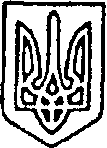 УКРАЇНАПОКРОВСЬКА  РАЙОННА РАДА  ДОНЕЦЬКОЇ ОБЛАСТІР І Ш Е Н Н Явід 18.12.2020 № VIII/2-20м. Покровськ	Керуючись статтями 43, 59, 60 Закону України «Про місцеве самоврядування в Україні» (зі змінами), Законом України  «Про передачу об’єктів права державної та комунальної власності», Законом України «Про внесення змін до деяких законів України щодо впорядкування окремих питань організації та діяльності органів місцевого самоврядування і районних державних адміністрацій» від 17 листопада 2020 року № 1009-IX, відповідно до постанови Кабінету Міністрів України від 21.09.1998 № 1482 «Про передачу об’єктів права державної та комунальної власності», а також рішення Новогродівської міської ради від 15 грудня 2020 року №8/2-10 «Про згоду на безоплатне прийняття із спільної власності територіальних громад сіл, селищ Покровського району до комунальної власності Новогродівської міської територіальної громади», районна радаВИРІШИЛА:1. Надати згоду на передачу зі  спільної власності територіальних громад сіл, селищ району, що знаходяться в управлінні Покровської районної ради у комунальну власність Новогродівської міської територіальної громади цілісного майнового комплексу юридичної особи «Навчально-виховний комплекс «Михайлівська загальноосвітня школа І-ІІІ ступенів-дошкільний навчальний заклад» Покровської районної ради Донецької області».2. Передати зі  спільної власності територіальних громад сіл, селищ району, що знаходяться в управлінні Покровської районної ради у комунальну власність Новогродівської міської територіальної громади цілісний майновий комплекс юридичної особи «Навчально-виховний комплекс «Михайлівська загальноосвітня школа І-ІІІ ступенів-дошкільний навчальний заклад» Покровської районної ради Донецької області» разом із майном згідно додатку (додається), розташований за адресою:  85380, Донецька область, Покровський район, с. Михайлівка, вул. Шкільна, буд. 47а. 3. Делегувати до складу комісії з прийому-передачі цілісного майнового комплексу юридичної особи «Навчально-виховний комплекс «Михайлівська загальноосвітня школа І-ІІІ ступенів-дошкільний навчальний заклад» Покровської районної ради Донецької області», що розташований за адресою:  85380, Донецька область, Покровський район, с. Михайлівка, вул. Шкільна, буд. 47а:- Пилипенко Миколу Олександровича – директора навчально-виховного комплексу «Михайлівська загальноосвітня школа І-ІІІ ступенів-дошкільний навчальний заклад» Покровської районної ради Донецької області;- Акуліну Олену Валеріївну – головного бухгалтера навчально-виховного комплексу «Михайлівська загальноосвітня школа І-ІІІ ступенів-дошкільний навчальний заклад» Покровської районної ради Донецької області;- Сажка Сергія Миколайовича – заступника голови Покровської районної ради Донецької області;- Ніколаєву Олену Миколаївну - головного спеціаліста – бухгалтера відділу освіти райдержадміністрації.3. Контроль за виконанням рішення покласти на постійну комісію районної ради з питань охорони здоров’я, соціального захисту населення, освіти, культури, спорту та молодіжної політики (Шутько).Голова ради								Ю.В. КЛЮЧКАЗАТВЕРДЖЕНО:рішення Покровської районної ради18.12.2020 № VIII/2-20Перелік майнаюридичної особи «Навчально-виховний комплекс «Михайлівська загальноосвітня школа І-ІІІ ступенів-дошкільний навчальний заклад» Покровської районної ради Донецької області», що передається зі  спільної власності територіальних громад сіл, селищ району, що знаходиться в управлінні Покровської районної ради у комунальну власність Новогродівської міської територіальної громади Місцезнаходження:  :  85380, Донецька область, Покровський район, с. Михайлівка, вул. Шкільна, буд. 47а.Заступник голови ради								С.М. СажкоПро надання згоди та передачу зі  спільної власності територіальних громад сіл, селищ району, що знаходиться в управлінні Покровської районної ради у комунальну власність Новогродівської міської територіальної громади цілісного майнового комплексу юридичної особи «Навчально-виховний комплекс «Михайлівська загальноосвітня школа І-ІІІ ступенів-дошкільний навчальний заклад» Покровської районної ради Донецької області»№МайноКількість, штЗагальна площа, кв.мЗагальний об'єм, куб. м Балансова вартість, грн1Будівля школи11802,309064,001 094 983,002Будівля ДНЗ11031,303100,001 142 859,003Будівля котельні190,00531 494,00